ODGOJNO – OBRAZOVNO PODRUČJE: IZOBRAZBA U OBAVLJANJU POSLOVAZADATAK: OBOJITE CVJETOVE PREMA UPUTAMA!RED – CRVENOM BOJOMRED – ŽUTOM BOJOMRED – ZELENOM BOJOMRED – NARANĐASTOM BOJOM* Slike su uzete s internetskih stranica:https://jf-staeulalia.pt/img/other/75/collection-tulip-outline-cliparts-4.png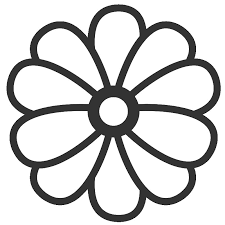 